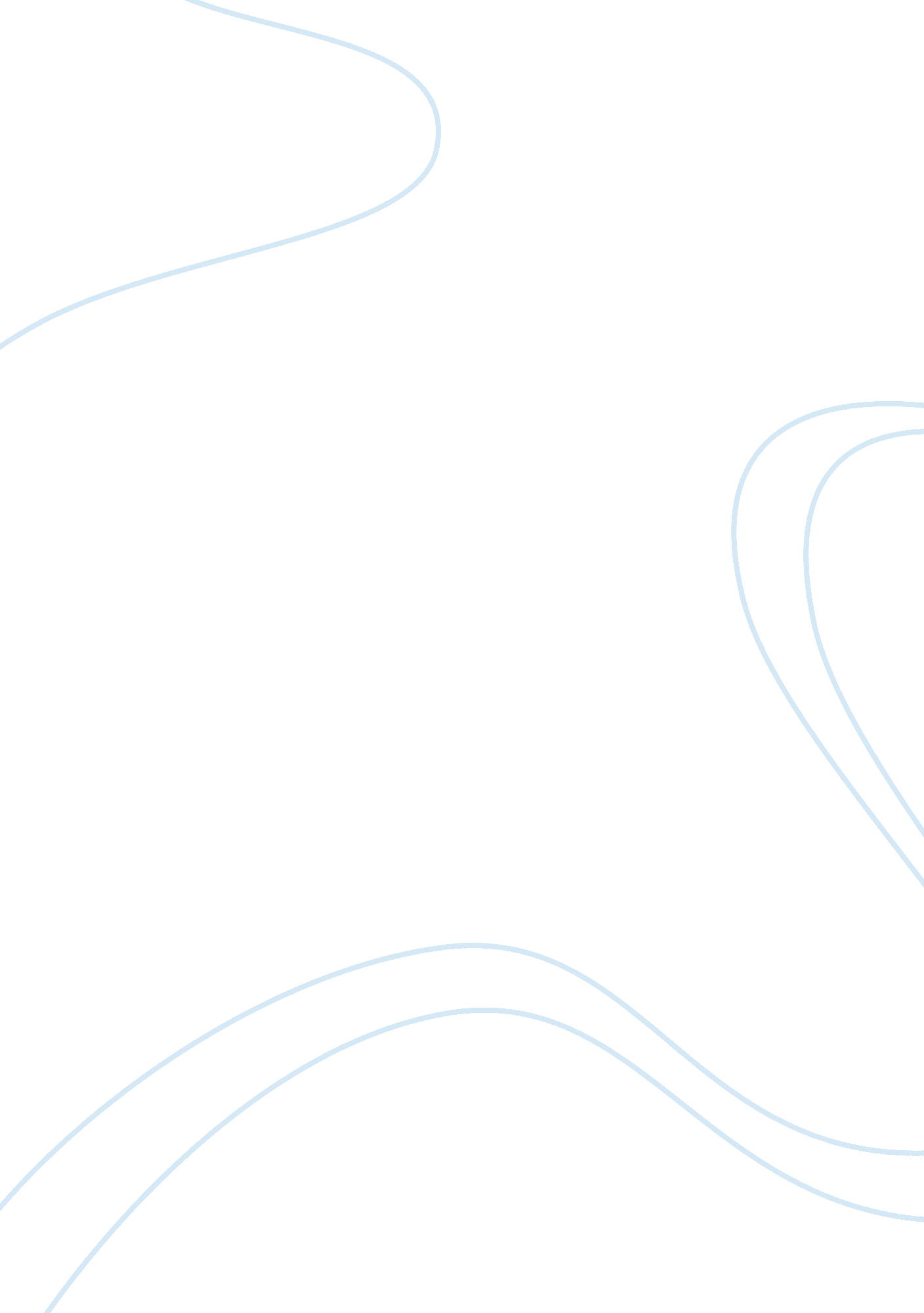 The truman show essayEntertainment, Movie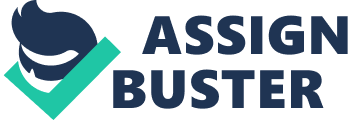 The Truman Show Utopia - A perfect world. Truman's world was an utopia. Everything, including the weather, was controlled in a huge Hollywood dome. Truman grew up having no idea he was being watched every hour of the day, and that every step he took was being viewed by millions all over the globe. As the show progressed, it became clear how much media influenced Truman's life, and also how Christof played a huge role in Truman's well-being. First, the influence of media affects our lives in many ways. As The Truman Show ran 24/7, there were no commercials. Therefore, the show had to generate an income by advertising products to the viewers. For example, when Truman's wife showed off her recent purchase, a Chef Pal, she listed many unique characteristics about the product, hoping some of the millions of viewers would purchase it. This shows how much commercials and advertising can persuade us to purchase a product. Without even realizing it, TV viewing can influence people's purchases. Second, a form of media displayed in the show can be described as broadcast media. The Truman Show was broadcasted all over the world and millions of people were watching it. You could see this because during the movie people were shown watching the show in various places. For example, there was a man watching TV while in his bathtub and two security guards enjoyed the show while on patrol. This shows how TV can be addictive, and possibly interfere with our ability to complete everyday tasks. Finally, Truman was basically living in an artificial world. Everything was planned, and the actors were well educated to make Truman believe everything about his life existed in Seahaven. This shows how people can be influenced to believe that something is real or true but in reality it is not. He had a wife who did not love him, ateacherwho did not support what he was trying to go after, and a friend who did not actually mean what he said. Truman was influenced by the world and people around him, making him believe everything was normal and not planned out. The world Truman was born into would not have been the way it was without the help of Christof, the show's producer. Everything in Seahaven was operated by machines and computers. These computers were basically controlled my Christof's orders. Early in his life, Truman was traumatized by his father's death at sea. He grew up thinking it was his fault. Because of Christof's planning of the death, Truman was always scared of water. The only way off of Seahaven was by boat, therefore Christof knew he would be able to keep Truman under his control. Christof also did a good job of increasing his audience numbers. When viewers saw the heart-felt moment of Truman reuniting with his father years later, the number of viewers increased. Christof made the scene stand out by changing camera angles and playing backgroundmusic. In addition, since Truman wanted to make his way to Fiji, Christof strategically planned different events in order to slow Truman down so he wouldn't leave the island. An example of this is when Truman went to purchase a plane ticket, but the flights were all sold out for over a month. Also, when the bus he was going to ride broke down. This proves that Christof manipulated Truman for his own purpose. Christof controlled everything in Truman's life from the weather to who Truman was going to spend his life with. All these points prove how Truman was being used for Christof's benefit; to increase the show's ratings and to gain an income. The storyline of The Truman Show shows us how media affects our lives in many different ways. From something as simple as watching a reality TV show like Survivor to using 5000 cameras to produce a movie. Truman grows up with his world, friends, and evenfamilyall being a lie. Christof is the one who did this to Truman. When publicity and fortune become more important than what is right, some people may not realize that what they are doing to others may be harming them. When an opportunity arises, it is sometimes all about what will benefit them. With Truman going through this experience, his eyes most likely opened up to what the real world could be like, and how the world is not always as it seems. 